KL.IIIDie Tiere- zwierzęta 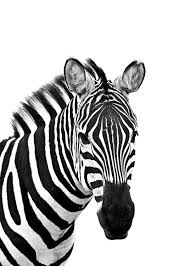 Nilpferd- hipopotamTiger- tygrysGiraffe-żyrafaLowe- lewHirsch- jeleńZebra- zebraFlamingo-flamingKranich- żurawBar-niedzwiedzStrauss – struśPinguin- pingwinElefan –słońZadanie z książki ćwiczeń strona 68 zad. 1 strona 69 zad.2/3                                                                                         strona 70 zad. 4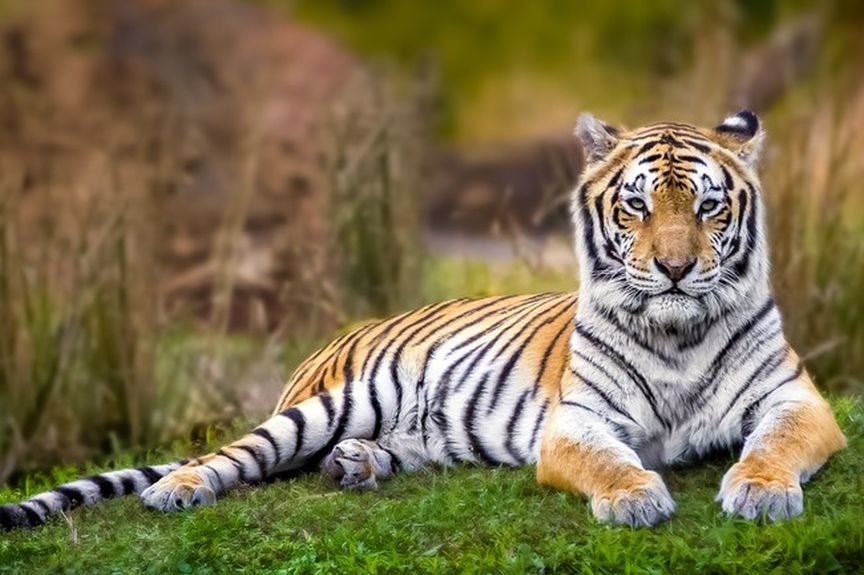 